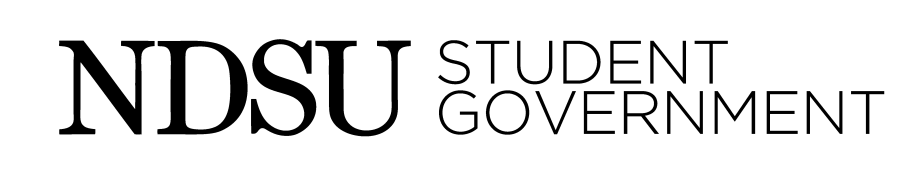 North Dakota State UniversityStudent GovernmentSeptember 4th, 20176:30 PM Plains RoomCall to OrderRoll CallTwelve present, five absent Approval and Swearing in of Ashley Stoppleworth as Parliamentarian of the Student SenateOath Administered by Chief Justice MelvilleCongratulations, Stoppleworth!Approval and Swearing in of Luah Beah as Associate Justice of the Student CourtOath Administered by Chief Justice Melville Congratulations, Beah! Approve AgendaFettig: I move to have line item 17 A, B, C and D, as well as line item 18 A moved to before line item 10, Advisor’s Comments. This is so we can get through official business before certain members have to leave the meeting. Voice Vote No objections Approved Approve MinutesApprovedConsent Agenda No consent agenda Guest Speaker	No guest speaker Public CommentNo public comment Unfinished BusinessAppoint 2 Senators to the Advisory Board for Student AffairsPreviously Nominated: Walvatne, Emmons and Thoreson Move to open nominations for the Advisory Board for Student Affairs Properly Seconded Nominations: Walvatne, Emmons, Thoreson and Fettig Congratulations, Walvatne and Fettig! Appoint 3 Senators to Finance Commission Previously Nominated: Harper, Fettig, Arshid, Hagen, Skuza Move to open nominations for Finance CommissionProperly Seconded Stoppleworth: For reference, when are these meetings held again? Executive Commissioner Holmquist: Wednesdays from 5-7pm. Nominations: Harper, Fettig, Hagen, Stoppleworth Shittu: Move to white ballot Harper, Fettig and Stoppleworth without objection. No objectionsCongratulations, Harper, Fettig and Stoppleworth!Appoint 3 Senators to CSO CommissionPreviously Nominated: MacDonald, Hagen, FettigMove to postpone this until next meeting when more members are present without objection No objectionsPostponed Appoint 6 Senators to the Appointments Committee and Two Proxy MembersPreviously Nominated: Fettig, Walvatne, Arshid, Hagen, EmmonsMove to open nominations for Appointments Committee Properly SecondedWalvatne: I move to postpone this until next meeting when more members are presentHarper: Objection, we must select our committee this week in time for the appointments process. Nominations: Fettig, Arshid, Hagen, Emmons, Stoppleworth, Mach and MacDonald Stoppleworth: I move to suspend the rules and allow senators that have served on Senate for less than 6 months to be on Appointment Committee. Roll Call VotePasses unanimously Movement to white ballot without objectionNo objectionCongratulations to, Fettig, Arshid, Hagen, Emmons, Stoppleworth, Mach and MacDonald!New Business SR-01-18, A Resolution in Support of the Current Minnesota Reciprocity RateFirst Read Move to approve SR-01-18Seconded Movement to suspend the rules and consider this bill second read.Passes DiscussionRoll Call VotePassesAdvisor’s Comments – Matt Skoy and Laura Oster-Aaland President of Senate Announcements – Katie Mastel Secretary of Senate Announcements – Marisa Pacella Executive ReportsFinance – Landon Holmquist and Zachary Sanger Fund Numbers:CR: $20,000MEP: $22,119TORF: $1,750Reserve: $181,409.34ExA – Chase GrindbergCSO – Lauren McNaughton and Lauren Algyer ASA – Michael Russell PR – Monica Murray Technology – Marisa Matthews President– Mason Wenzel Vice Chair Report – Calla Harper Court Report – Jared Melville Funding Requests for Student Organizations Unfinished BusinessAppoint 1 Student Government member for Miss NDSUPreviously Nominated: Mastel, Walvatne, Algyer, Mathews Congratulations, Mathews! Appoint 1 Student Government member for Homecoming KingPreviously Nominated: Holmquist, Johnson, Wenzel, ThoresonCongratulations, Holmquist!Appoint 1 Student Government member for Homecoming Queen Previously Nominated: McNaughton, Walvatne, Mathews Congratulations, McNaughton! New Business	Appoint 1 Student Senate Representative to Bike SharePostponed until next meeting due to loss of quorum Student ConcernsHarper: I brought up not being able to find the Spectrum at Barry Hall last meeting and since then the newspaper has shown up there!  Announcements/Reports Off the FloorAdjourn	